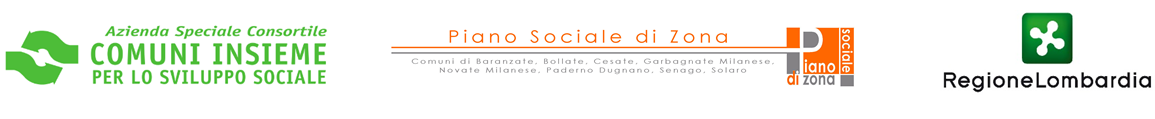 OGGETTO: LIBERATORIA PER COMPILAZIONE RICHIESTA “SOSTEGNO AL PAGAMENTO DELL’AFFITTO AGLI INQUILINI CON REDDITO ESCLUSIVAMENTE DA PENSIONE 2022”Il/la sottoscritto/a _________________________________________________________________nato/a a  ________________________________________________  il  ______________________residente a __________________________________________________ provincia MILANO in via ___________________________________________________________ n° ______________identificato con documento d’identità _________________ numero ________________________in relazione alla domanda presentata in data ____ / _____ / 2022 per la richiesta del“SOSTEGNO AL PAGAMENTO DELL’AFFITTO AGLI INQUILINI CON REDDITO ESCLUSIVAMENTE DA PENSIONE 2022” D I C H I A R Adi assumersi la responsabilità in ordine alle dichiarazioni rese e di sollevare il servizio C.A.S.A. – Comuni insieme Agenzia Sociale per l’Abitare da ogni responsabilità connessa alla compilazione e trasmissione della domanda Luogo e data  _________________________________Firma__________________________________